Załącznik Nr 1 do SIWZFORMULARZ ASORTYMENTOWO -  CENOWYPakiet nr 1 – Odzież robocza warsztatowa	PARAMETRY OCENANE W KRYTERIUM JAKOŚĆUWAGA GDY W DOKUMENTACH WARTOŚĆ OCENIANA PODANA BĘDZIE PO PRZECINKU NP. ZAWARTOŚĆ BAWEŁNY 36,5% LUB GRAMATURA TKANINY 190,5 G/M² ITP., ZAMAWIAJĄCY DO OCENY OFERT W KRYTERIUM JAKOŚĆ  ZAOKRĄGLI WARTOŚĆ W DÓŁ TJ:  ZAWARTOŚĆ BAWEŁNY 36,5% - ZAMAWIAJĄCY PRZYJMIE WARTOŚĆ 36%, GRAMATURA TKANINY 190,5 G/M², ZAMAWIAJĄCY PRZYJMIE WARTOŚĆ 190 G/M² ITP.Załącznik Nr 2 do SIWZFORMULARZ ASORTYMENTOWO -  CENOWYPakiet nr 2 – Odzież całorocznaWymagana kolorystyka odzieży wskazanej w pakiecie nr 2 poz. nr 1, 2, 3:kolor czerwony – zakres RBG 255,0,0 do RBG 220,0,0;kolor niebieski - zakres RBG 0,0,255 do RBG 0,0,205;kolor granatowy - zakres RBG 0,0,139 do RBG 0,0,128PARAMETRY OCENANE W KRYTERIUM JAKOŚĆUWAGA GDY W DOKUMENTACH WARTOŚĆ OCENIANA PODANA BĘDZIE PO PRZECINKU NP. GRAMATURA TKANINY 270,5 G/M² ITP., ZAMAWIAJĄCY DO OCENY OFERT W KRYTERIUM JAKOŚĆ  ZAOKRĄGLI WARTOŚĆ W DÓŁ TJ, GRAMATURA TKANINY 270,5 G/M², ZAMAWIAJĄCY PRZYJMIE WARTOŚĆ 270 G/M² ITP.LOGO SZPITALA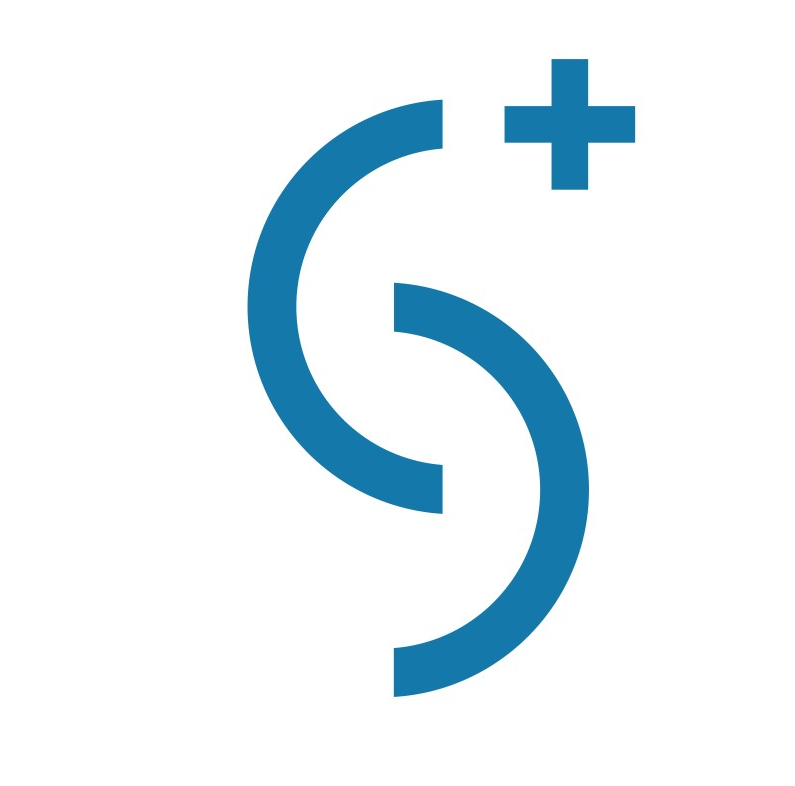 Załącznik Nr 3 do SIWZFORMULARZ ASORTYMENTOWO -  CENOWYPakiet nr 3 – Środki ochronny indywidualnejZałącznik nr 4 do SIWZMiejscowość ………………. dnia ……………….2019 r.OFERTADLA SAMODZIELNEGO PUBLICZNGO SZPITALA KLINICZNEGO IM. ANDRZEJA MIELĘCKIEGO ŚLĄSKIEGO UNIWERSYTETU MEDYCZNEGO W KATOWICACHNazwa wykonawcy: 	………………………………………………................................……………………………Siedziba: 		……………………………………………………....................................……………………REGON: ……………………………………..	NIP:……………………………………………Tel:. ………………………………..............… 	Osoba upoważniona do kontaktu z zamawiającym:…………………………. …………………...……………………………………..…Tel:. ………………………………..............… 	e-mail: ………………………………………………….Osoba upoważniona do podpisania umowy :……………. ………………………………………………………………………….Wadium wniesione w pieniądzu należy zwrócić na konto: ………………………………………………………………………………………………………………………………Zamawiający wymaga wypełnienia wszystkich pól / podania wszystkich danych wymaganych w ramce powyżejW nawiązaniu do ogłoszenia o przetargu nieograniczonym oferuję wykonanie dostawy odzieży ochronnej   na warunkach określonych  w specyfikacji istotnych warunków zamówienia za cenę:Pakiet nr 1 – Odzież robocza warsztatowabez podatku VAT………………...…………………złpodatek VAT ………% …………………………….złz podatkiem VAT ………………………………….złSłownie: ……………………………………………………………………………………...........zł Termin dostawy ……………………………(max. 5 dni roboczych)Pakiet nr 2 – Odzież całorocznabez podatku VAT………………...…………………złpodatek VAT ………% …………………………….złz podatkiem VAT ………………………………….złSłownie: ……………………………………………………………………………………...........zł Termin dostawy ……………………………(max. 15 dni roboczych)Okres gwarancji ……………………………..(min. 12 miesiące)Pakiet nr 3 – Środki ochronny indywidualnejbez podatku VAT………………...…………………złpodatek VAT ………% …………………………….złz podatkiem VAT ………………………………….złSłownie: ……………………………………………………………………………………...........zł  *Wykonawca zobowiązany jest do powtórzenia powyższego wzoru tyle razy, ile części - Pakietów oferuje. Należy wpisać numer oferowanego Pakietu.Oświadczamy, że cena/y brutto zawarta/e w Ofercie zawierają wszystkie koszty, jakie ponosi Zamawiający w przypadku wyboru niniejszej oferty.Oświadczamy, że akceptujemy warunki płatności określone przez Zamawiającego w Specyfikacji Istotnych Warunków Zamówienia przedmiotowego postępowania.Oświadczamy, że jesteśmy związani niniejszą ofertą przez okres 60 dni od dnia upływu terminu składania ofert.Oświadczamy, że niniejsza oferta zawiera informacje  stanowiące tajemnicę przedsiębiorstwa w rozumieniu przepisów o zwalczaniu nieuczciwej konkurencji: TAK / NIE*Oświadczamy, że zapoznaliśmy się z projektem umowy, stanowiącym załącznik  do Specyfikacji Istotnych Warunków Zamówienia i zobowiązujemy się, w przypadku wyboru naszej oferty, do zawarcia umowy zgodnej z niniejszą ofertą, na warunkach określonych w Specyfikacji Istotnych Warunków Zamówienia, w miejscu i terminie wyznaczonym przez Zamawiającego. Oświadczam, że wybór mojej/naszej oferty będzie prowadził do powstania u zamawiającego obowiązku podatkowego zgodnie z przepisami o podatku od towarów i usług, o którym mowa w rozdziale XIII pkt. 7) SIWZ [] Tak powyższy obowiązek podatkowy będzie dotyczył …………………[] Nie*. *  - niepotrzebne skreślić** - wypełnia wykonawcaZałącznik nr 5 do SIWZ                                                                                            Zamawiający:                                                                                                      SP Szpital Kliniczny im. Andrzeja Mielęckiego                                                                                                       Śląskiego Uniwersytetu Medycznego w Katowicach                                                                                                                                              40-027 Katowic ul. Francuska 20/24 Wykonawca:……………………………………………………………………………..………………(pełna nazwa/firma, adres, w zależności od podmiotu: NIP/PESEL, KRS/CEiDG)reprezentowany przez:……………………………………………………………………..………………………(imię, nazwisko, stanowisko/podstawa do reprezentacji)Oświadczenie wykonawcy składane na podstawie art. 24 ust. 11 ustawy z dnia 29 stycznia 2004 r.  Prawo zamówień publicznych (dalej jako: ustawa Pzp), DOTYCZĄCE PRZYNALEŻNOŚCI DO GRUPY KAPITAŁOWEJNa potrzeby postępowania o udzielenie zamówienia publicznego pn. „Dostawa odzieży ochronnej ”, prowadzonego przez SPSKM w Katowicach, oświadczam, co następuje:Składając ofertę w postępowaniu o udzielnie zamówienia publicznego, którego przedmiotem są „Dostawa odzieży ochronnej ”,  prowadzonym przez SPSKM Katowice oświadczamy, że:nie należymy do grupy kapitałowej, o której mowa w art. 24 ust. 11 ustawy Prawo zamówień publicznych *,należymy do grupy kapitałowej, o której mowa w art. 24 ust. 11 ustawy Prawo zamówień publicznych*. W przypadku przynależności Wykonawcy do grupy kapitałowej, o której mowa w art. 24 ust. 11 ustawy Prawo zamówień publicznych,  Wykonawca składa wraz z ofertą listę podmiotów należących do grupy kapitałowej.* - niepotrzebne skreślić.* należy zaznaczyć właściwą odpowiedź; wykonawca, który należy do grupy kapitałowej zobowiązany jest do złożenia listy podmiotów należących do tej samej grupy kapitałowejZałącznik nr 7 do SIWZStandardowy formularz jednolitego europejskiego dokumentu zamówieniaCzęść I: Informacje dotyczące postępowania o udzielenie zamówienia oraz instytucji zamawiającej lub podmiotu zamawiającego W przypadku postępowań o udzielenie zamówienia, w ramach których zaproszenie do ubiegania się o zamówienie opublikowano w Dzienniku Urzędowym Unii Europejskiej, informacje wymagane w części I zostaną automatycznie wyszukane, pod warunkiem że do utworzenia i wypełnienia jednolitego europejskiego dokumentu zamówienia wykorzystany zostanie elektroniczny serwis poświęcony jednolitemu europejskiemu dokumentowi zamówienia. Adres publikacyjny stosownego ogłoszenia w Dzienniku Urzędowym Unii Europejskiej:Dz.U. UE S numer [], data [], strona [], Numer ogłoszenia w Dz.U. S:  2019/S 174-423514Jeżeli nie opublikowano zaproszenia do ubiegania się o zamówienie w Dz.U., instytucja zamawiająca lub podmiot zamawiający muszą wypełnić informacje umożliwiające jednoznaczne zidentyfikowanie postępowania o udzielenie zamówienia:W przypadku gdy publikacja ogłoszenia w Dzienniku Urzędowym Unii Europejskiej nie jest wymagana, proszę podać inne informacje umożliwiające jednoznaczne zidentyfikowanie postępowania o udzielenie zamówienia (np. adres publikacyjny na poziomie krajowym): [….]Informacje na temat postępowania o udzielenie zamówieniaInformacje wymagane w części I zostaną automatycznie wyszukane, pod warunkiem że wyżej wymieniony elektroniczny serwis poświęcony jednolitemu europejskiemu dokumentowi zamówienia zostanie wykorzystany do utworzenia i wypełnienia tego dokumentu. W przeciwnym przypadku informacje te musi wypełnić wykonawca.Wszystkie pozostałe informacje we wszystkich sekcjach jednolitego europejskiego dokumentu zamówienia powinien wypełnić wykonawca.Część II: Informacje dotyczące wykonawcyA: Informacje na temat wykonawcyB: Informacje na temat przedstawicieli wykonawcyW stosownych przypadkach proszę podać imię i nazwisko (imiona i nazwiska) oraz adres(-y) osoby (osób) upoważnionej(-ych) do reprezentowania wykonawcy na potrzeby niniejszego postępowania o udzielenie zamówienia:C: Informacje na temat polegania na zdolności innych podmiotówJeżeli tak, proszę przedstawić – dla każdego z podmiotów, których to dotyczy – odrębny formularz jednolitego europejskiego dokumentu zamówienia zawierający informacje wymagane w niniejszej części sekcja A i B oraz w części III, należycie wypełniony i podpisany przez dane podmioty. 
Należy zauważyć, że dotyczy to również wszystkich pracowników technicznych lub służb technicznych, nienależących bezpośrednio do przedsiębiorstwa danego wykonawcy, w szczególności tych odpowiedzialnych za kontrolę jakości, a w przypadku zamówień publicznych na roboty budowlane – tych, do których wykonawca będzie mógł się zwrócić o wykonanie robót budowlanych. 
O ile ma to znaczenie dla określonych zdolności, na których polega wykonawca, proszę dołączyć – dla każdego z podmiotów, których to dotyczy – informacje wymagane w częściach IV i V.D: Informacje dotyczące podwykonawców, na których zdolności wykonawca nie polega(Sekcja, którą należy wypełnić jedynie w przypadku gdy instytucja zamawiająca lub podmiot zamawiający wprost tego zażąda.)Jeżeli instytucja zamawiająca lub podmiot zamawiający wyraźnie żąda przedstawienia tych informacji oprócz informacji wymaganych w niniejszej sekcji, proszę przedstawić – dla każdego podwykonawcy (każdej kategorii podwykonawców), których to dotyczy – informacje wymagane w niniejszej części sekcja A i B oraz w części III.Część III: Podstawy wykluczeniaA: Podstawy związane z wyrokami skazującymi za przestępstwoW art. 57 ust. 1 dyrektywy 2014/24/UE określono następujące powody wykluczenia:udział w organizacji przestępczej;korupcja;nadużycie finansowe;przestępstwa terrorystyczne lub przestępstwa związane z działalnością terrorystycznąpranie pieniędzy lub finansowanie terroryzmupraca dzieci i inne formy handlu ludźmi.B: Podstawy związane z płatnością podatków lub składek na ubezpieczenie społeczne C: Podstawy związane z niewypłacalnością, konfliktem interesów lub wykroczeniami zawodowymiNależy zauważyć, że do celów niniejszego zamówienia niektóre z poniższych podstaw wykluczenia mogą być zdefiniowane bardziej precyzyjnie w prawie krajowym, w stosownym ogłoszeniu lub w dokumentach zamówienia. Tak więc prawo krajowe może na przykład stanowić, że pojęcie „poważnego wykroczenia zawodowego” może obejmować kilka różnych postaci zachowania stanowiącego wykroczenie. D: Inne podstawy wykluczenia, które mogą być przewidziane w przepisach krajowych państwa członkowskiego instytucji zamawiającej lub podmiotu zamawiającegoCzęść IV: Kryteria kwalifikacjiW odniesieniu do kryteriów kwalifikacji (sekcja  lub sekcje A–D w niniejszej części) wykonawca oświadcza, że:: Ogólne oświadczenie dotyczące wszystkich kryteriów kwalifikacjiWykonawca powinien wypełnić to pole jedynie w przypadku gdy instytucja zamawiająca lub podmiot zamawiający wskazały w stosownym ogłoszeniu lub w dokumentach zamówienia, o których mowa w ogłoszeniu, że wykonawca może ograniczyć się do wypełnienia sekcji  w części IV i nie musi wypełniać żadnej z pozostałych sekcji w części IV:A: KompetencjeWykonawca powinien przedstawić informacje jedynie w przypadku gdy instytucja zamawiająca lub podmiot zamawiający wymagają danych kryteriów kwalifikacji w stosownym ogłoszeniu lub w dokumentach zamówienia, o których mowa w ogłoszeniu.B: Sytuacja ekonomiczna i finansowaWykonawca powinien przedstawić informacje jedynie w przypadku gdy instytucja zamawiająca lub podmiot zamawiający wymagają danych kryteriów kwalifikacji w stosownym ogłoszeniu lub w dokumentach zamówienia, o których mowa w ogłoszeniu.C: Zdolność techniczna i zawodowaWykonawca powinien przedstawić informacje jedynie w przypadku gdy instytucja zamawiająca lub podmiot zamawiający wymagają danych kryteriów kwalifikacji w stosownym ogłoszeniu lub w dokumentach zamówienia, o których mowa w ogłoszeniu.D: Systemy zapewniania jakości i normy zarządzania środowiskowegoWykonawca powinien przedstawić informacje jedynie w przypadku gdy instytucja zamawiająca lub podmiot zamawiający wymagają systemów zapewniania jakości lub norm zarządzania środowiskowego w stosownym ogłoszeniu lub w dokumentach zamówienia, o których mowa w ogłoszeniu.Część V: Ograniczanie liczby kwalifikujących się kandydatówWykonawca powinien przedstawić informacje jedynie w przypadku gdy instytucja zamawiająca lub podmiot zamawiający określiły obiektywne i niedyskryminacyjne kryteria lub zasady, które mają być stosowane w celu ograniczenia liczby kandydatów, którzy zostaną zaproszeni do złożenia ofert lub prowadzenia dialogu. Te informacje, którym mogą towarzyszyć wymogi dotyczące (rodzajów) zaświadczeń lub rodzajów dowodów w formie dokumentów, które ewentualnie należy przedstawić, określono w stosownym ogłoszeniu lub w dokumentach zamówienia, o których mowa w ogłoszeniu.
Dotyczy jedynie procedury ograniczonej, procedury konkurencyjnej z negocjacjami, dialogu konkurencyjnego i partnerstwa innowacyjnego:Wykonawca oświadcza, że:Część VI: Oświadczenia końcoweNiżej podpisany(-a)(-i) oficjalnie oświadcza(-ją), że informacje podane powyżej w częściach II–V są dokładne i prawidłowe oraz że zostały przedstawione z pełną świadomością konsekwencji poważnego wprowadzenia w błąd.Niżej podpisany(-a)(-i) oficjalnie oświadcza(-ją), że jest (są) w stanie, na żądanie i bez zwłoki, przedstawić zaświadczenia i inne rodzaje dowodów w formie dokumentów, z wyjątkiem przypadków, w których:a) instytucja zamawiająca lub podmiot zamawiający ma możliwość uzyskania odpowiednich dokumentów potwierdzających bezpośrednio za pomocą bezpłatnej krajowej bazy danych w dowolnym państwie członkowskim, lub b) najpóźniej od dnia 18 kwietnia 2018 r., instytucja zamawiająca lub podmiot zamawiający już posiada odpowiednią dokumentację.Niżej podpisany(-a)(-i) oficjalnie wyraża(-ją) zgodę na to, aby [wskazać instytucję zamawiającą lub podmiot zamawiający określone w części I, sekcja A] uzyskał(-a)(-o) dostęp do dokumentów potwierdzających informacje, które zostały przedstawione w [wskazać część/sekcję/punkt(-y), których to dotyczy] niniejszego jednolitego europejskiego dokumentu zamówienia, na potrzeby [określić postępowanie o udzielenie zamówienia: (skrócony opis, adres publikacyjny w Dzienniku Urzędowym Unii Europejskiej, numer referencyjny)].Data, miejscowość oraz – jeżeli jest to wymagane lub konieczne – podpis(-y): [……]Lp.Nazwa asortymentuProducentNumer katalogowyZamawiana ilość Cena jednostkowa netto za kpl/szt./parStawka podatku VAT [%]Wartość netto [kol. 5 * kol. 6]Wartość podatku VAT [zł]Wartość brutto            [kol. 8 + kol. 9]123456789101Koszula flanelowa robocza w rozmiarach S-XXL. Materiał bawełna 100%, gramatura min. 130g/m2 90 szt.2Ubranie robocze dwuczęściowe: bluza + spodnie ogrodniczki  lub bluza + spodnie "do pasa" (wg potrzeb Zamawiającego)  Tkanina: mieszanka tkaniny bawełniano  - poliestrowej w tym   bawełna  min. 35%   – kolor granatowy. Rozmiar S-XXL55 kpl.3Ubranie robocze typu ogrodnik ocieplane: bluza + spodnie ogrodniczki (całość ocieplona pikówką).  Bluza z trzema  kieszeniami  i wykładanym kołnierzem. Rękawy bluzy zakończone mankietami zapinanymi na napy. Materiał: 65% poliester, 35% bawełna, Gramatura: 250g/m2, Ocieplina: pikowana 120g/m2. Spodnie  z trzema kieszeniami w tym zapinaną na zamek oraz kieszonką „metrówką” na nogawce, szerokie, elastyczne szelki z klamerkami z przodu, rozporek zapinany na zamek oraz ściągacz w pasie.  Kolor granatowy. Rozmiar S-XXL40 kpl.4Spodnie robocze bez szelek (mieszanka tkaniny bawełniano - poliestrowej, w tym   bawełna  min. 35%   ) Kolor granatowy, rozmiar S-XXL11 szt.5Koszulka z krótkim rękawem - (okrągłe wycięcie, podwójne szwy, wzmacniający ramienny pasek, korpus bez szwów. Specyfikacja: 100% bawełna,  gramatura min.160 g/m2. Rozmiar: S- XXL. dostępna kolorystyka min.: biały, żółty, czerwony, niebieski30 szt.6Koszulka polo. Materiał: bawełna 100%, gramatura min. 170 g/m2, kołnierzyk pod szyją zapinany na guziki, krótki rękaw. Dostępna kolorystyka min.: granatowy, czerwony. Rozmiar: S-XXL.70 szt.7Trzewiki robocze. Cholewka wykonana ze skór licowych z wstawką z oddychającego materiału w rozmiarach 36-44.65 par8Kurtka przeciwdeszczowa z kapturem ściąganym troczkami, wykonana z PCV, wzmocniona siatką z poliestru. Zapinana na suwak oraz dodatkowe napy, z możliwością ściągnięcia jej na dole troczkami.  Dwie kieszenie zamaskowane zakładkami. Rękawy zapinane na napy, umożliwiające regulację ich szerokości. Posiadająca  transpiratory powietrza, zabezpieczenia na szwach przygotowane do kontaktu z wodą. Kolory:   granatowy,  zielony. Rozmiar M-XL.40 szt. 9Fartuch drelichowy damski i męski (do wyboru przez Zamawiającego). Materiał: 65% poliester –  35% bawełna, gramatura min.  190 g/m2, długi rękaw,  dwie kieszenie dolne i dwie górne, zapinany na guziki, kołnierzyk. Kolor: granatowy, ciemno zielony. Rozmiar:  S- XXL.2 szt.10Bluza biała z długim rękawem zapinana na napy, ze stójką. Dwie kieszenie na wysokości bioder, jedna na piersi.  Tkanina: mieszanka tkaniny bawełniano  - poliestrowej w tym   bawełna  min. 35%, gramatura min. 205 gr/m2, temperatura prania do 90 st. C. Rozmiar:  S- XXL.52 szt.11Spodnie męskie o charakterze ubraniowym . Tkanina: mieszanka tkaniny bawełniano  - poliestrowej w tym   bawełna  min. 35%, gramatura min. 205/m2. Kolor czerwony, temperatura prania  do 90 st. C. Rozporek na zamek,  pasek ze szlufkami, dwie boczne kryte kieszenie, wszyta z tyłu w pasek guma ułatwiająca dopasowanie. Rozmiar:  S- XXL.15 szt.RAZEM:RAZEM:RAZEM:RAZEM:RAZEM:RAZEM:LpPARAMETRY OCENIANE W KRYTERIUM JAKOŚĆ PRZEZ ZAMAWIAJĄCEGOPUNKTACJAPodać stronę oferty, która zawiera dokument/dokumenty potwierdzający oceniany parametrPoz. nr 1 Gramatura tkaniny min. 130 g/m²Gramatura tkaniny 130g/m² - 0 pkt.Poz. nr 1 Gramatura tkaniny min. 130 g/m²Gramatura tkaniny 131-159 g/m²  – 1 pkt.Poz. nr 1 Gramatura tkaniny min. 130 g/m²Gramatura tkaniny 160-170 g/m² - 3 pkt.Poz. nr 2Zawartość bawełny w tkaninie min. 35% max. 50%Zawartość bawełny w tkaninie: 35% - 0 pkt.Poz. nr 2Zawartość bawełny w tkaninie min. 35% max. 50%Zawartość bawełny w tkaninie: 36 - 40% - 1 pkt.Poz. nr 2Zawartość bawełny w tkaninie min. 35% max. 50%Zawartość bawełny w tkaninie: 41-50% - 3 pkt.Poz. nr 3Dodatkowa kieszonka w spodniach tzw. „metrówka”Posiada – 1 pkt.Nie posiada – 0 pkt.Poz. nr 4Zawartość bawełny w tkaninie  min. 35% max. 50%Zawartość bawełny w tkaninie: 35% - 0 pkt.Poz. nr 4Zawartość bawełny w tkaninie  min. 35% max. 50%Zawartość bawełny w tkaninie: 36 - 40% - 1 pkt.Poz. nr 4Zawartość bawełny w tkaninie  min. 35% max. 50%Zawartość bawełny w tkaninie: 41-50% - 3 pkt.Poz. nr 5 Gramatura tkaniny min. 160 g/m²Gramatura tkaniny 160 g/m² - 0 pkt.Poz. nr 5 Gramatura tkaniny min. 160 g/m²Gramatura tkaniny 161-170 g/m² - 1 pkt.Poz. nr 5 Gramatura tkaniny min. 160 g/m²Gramatura tkaniny powyżej 170  g/m² - 3 pkt.Poz. nr 6Gramatura tkaniny min. 170 g/m²Gramatura tkaniny 170  g/m² - 0 pkt.Poz. nr 6Gramatura tkaniny min. 170 g/m²Gramatura tkaniny 171-180 g/m² - 1 pkt.Poz. nr 6Gramatura tkaniny min. 170 g/m²Gramatura tkaniny powyżej 180 g/m²  – 3 pkt.Poz. nr 7Metalowy podnosekPosiada – 2 pkt.Poz. nr 7Metalowy podnosekNie posiada – 0 pkt.Poz. nr 8 Możliwość chowania kaptura w zasuwanym kołnierzuPosiada – 3 pkt.Poz. nr 8 Możliwość chowania kaptura w zasuwanym kołnierzuNie posiada – 0 pkt.Poz. nr 9Gramatura tkaniny min. 190 g/m²Gramatura tkaniny 190  g/m² - 0 pkt.Poz. nr 9Gramatura tkaniny min. 190 g/m²Gramatura tkaniny 191-205 g/m² - 1 pkt.Poz. nr 9Gramatura tkaniny min. 190 g/m²Gramatura tkaniny powyżej 205-240 g/m²  – 3 pkt.Poz. nr 10Zawartość bawełny w tkaninie  min. 35% max. 50%Zawartość bawełny w tkaninie: 35% - 0 pkt.Poz. nr 10Zawartość bawełny w tkaninie  min. 35% max. 50%Zawartość bawełny w tkaninie: 36 - 40% - 1 pkt.Poz. nr 10Zawartość bawełny w tkaninie  min. 35% max. 50%Zawartość bawełny w tkaninie: 41-50% - 3 pkt.Poz. nr 11Zawartość bawełny w tkaninie  min. 35% max. 50%Zawartość bawełny w tkaninie: 35% - 0 pkt.Poz. nr 11Zawartość bawełny w tkaninie  min. 35% max. 50%Zawartość bawełny w tkaninie: 36 - 40% - 1 pkt.Poz. nr 11Zawartość bawełny w tkaninie  min. 35% max. 50%Zawartość bawełny w tkaninie: 41-50% - 3 pkt.Lp.Nazwa asortymentuProducentNumer katalogowyZamawiana ilość Cena jednostkowa netto za szt.Stawka podatku VAT [%]Wartość netto [kol. 5 * kol. 6]Wartość podatku VAT [zł]Wartość brutto            [kol. 8 + kol. 9]123456789101Kurtka całoroczna w kolorze czerwonym lub niebieskim (do wyboru wg potrzeb Zamawiającego) zapinana na zamek błyskawiczny, umożliwiająca wpięcie do niej bluzy polarowej wskazanej w poz. 2. Rozmiar:  S- XXL. Parametry poniżej:materiał lub układ materiałów  o właściwościach paraprzepuszczalnych, wodoszczelnych, wiatroszczelnych;kaptur chowany do środka zabezpieczony zamkiem;rękaw odpinany;kieszenie z patkami w ilości 5 szt. zapinane na zamek błyskawiczny, kieszeń wewnętrzna skośna na wysokości piersi, zapinana na zamek;regulacja ściągaczem – pasa, dołu i kaptura kurtki;dół rękawa regulowany (ściągacz + rzep);na dole wokół całego obwodu kurtki pas odblaskowy, umieszczony poziomo o szerokości od 4 do 6 cm w kolorze białym;pasek odblaskowy na rękawach na wysokości przedramienia powyżej łokcia o szerokości od 4 do 6 cm w kolorze białym;na piersi jeden pas odblaskowy o szerokości od 4 do 6 cm w kolorze białym;logo szpitala o nazwie (wg załączonego wzoru ) w okręgu o średnicy: 20 cm +/- 1 cm lub w prostokącie o wymiarach: 30 cm x 11 cm +/1 cm - na tkaninie odblaskowej w kolorze białym, umieszczone na plecach (Zamawiający nie dopuszcza wykonania logo na folii);Wykończenia rękawów i kurtki, dołu kurtki w kolorze niebieskim.53 szt.2Bluza polarowa w kolorze czerwonym lub niebieskim (do wyboru wg potrzeb Zamawiającego)  zapinana na zamek błyskawiczny z możliwością wpięcia do kurtki całorocznej wskazanej w pkt. 1. Rozmiar:  S- XXL. Parametry poniżej:materiał polar min. 270g/m2;regulacja ściągaczem dołu;Kieszenie 2 szt. skośne, 1 szt. na piersi z zapięciem otworu na zamek;Na dole wokół całego obwodu bluzy pas odblaskowy, umieszczony poziomo o szerokości od 4 do 6 cm w kolorze białym;pasek odblaskowy na rękawach na wysokości przedramienia powyżej łokcia o szerokości od 4 do 6 cm w kolorze białym;na piersi jeden pas odblaskowy o szerokości od 4 do 6 cm w kolorze białym;naszywka ze wzorem  graficznym systemu ratownictwa medycznego na lewym rękawie;logo szpitala o nazwie (wg załączonego wzoru) w okręgu o średnicy: 20 cm +/- 1 cm lub w prostokącie o wymiarach: 30 cm x 11 cm +/1 cm - na tkaninie odblaskowej w kolorze białym, umieszczone na plecach (Zamawiający nie dopuszcza wykonania logo na folii).47 szt.3Spodnie zimowe w kolorze czerwonym, granatowym (do wyboru wg potrzeb Zamawiającego)  Rozmiar:  S - XXL. Parametry poniżej:materiał lub układ materiałów o właściwościach paraprzepuszczalnych, wodoszczelnych, wiatroszczelnych;pasek na gumce, szlufki na pasek, szelki na gumce;kieszenie biodrowe, skośne 2 szt., kieszenie boczne na wysokości uda zapinane z patką na rzep lub na zamek - 2 szt;rozporek na zamek;poniżej kolan opaski odblaskowe w kolorze białym.28 szt.RAZEM:RAZEM:RAZEM:RAZEM:RAZEM:RAZEM:LpPARAMETRY OCENIANE W KRYTERIUM JAKOŚĆ PRZEZ ZAMAWIAJĄCEGOPUNKTACJAPodać stronę oferty, która zawiera dokument/dokumenty potwierdzający oceniany parametrPoz. nr 1Wzmocnienia na łokciach (naszyta dodatkowa warstwa materiałuPosiada – 10 pkt.Poz. nr 1Wzmocnienia na łokciach (naszyta dodatkowa warstwa materiałuNie posiada – 0 pkt.Poz. nr 2Gramatura tkaniny min. 270 g/m²Gramatura tkaniny 270 g/m² - 0 pkt.Poz. nr 2Gramatura tkaniny min. 270 g/m²Gramatura tkaniny 271-300 g/m² - 2 pkt.Poz. nr 2Gramatura tkaniny min. 270 g/m²Gramatura tkaniny 301-350 g/m² - 5 pkt.Poz. nr 3Wzmocnienia na kolanach (naszyta dodatkowa warstwa materiału)Posiada – 10 pkt.Poz. nr 3Wzmocnienia na kolanach (naszyta dodatkowa warstwa materiału)Nie posiada – 0 pkt.Lp.Nazwa asortymentuProducentNumer katalogowyZamawiana ilość Cena jednostkowa netto za szt./parStawka podatku VAT [%]Wartość netto [kol. 5 * kol. 6]Wartość podatku VAT [zł]Wartość brutto            [kol. 8 + kol. 9]123456789101Gumofilce -  100% z gumy naturalnej, elastyczne, lekkie, antypoślizgowa podeszwa, wewnętrzna część obuwia pokryta filcem. Kolor czarny. Rozmiar 35-45.20 par2Rękawice gospodarcze gumowe w rozmiarach:  S, M, L.450 par3Rękawice robocze, nakrapiane, dziane. Rozmiary:  S, M, L.555 par4Rękawice dziane nylonowo-poliestrowe powleczone szorstkowanym lateksem, zakończone ściągaczem. Grubość wkładu: 13G. Kolorystyka: biały wkład, czerwony lateks. Rozmiary:  S, M, L.85 par5Rękawice gospodarcze drelichowe.  Rozmiary:  S, M, L.135 par6Rękawice robocze wzmocnione skórą (irchą  na zewnątrz). Rozmiary:  S, M, L.60 par7Rękawice robocze wzmocnione skórą (irchą  na zewnątrz) , ocieplane kożuszkiem. Rozmiary:  S, M, L.100 par8Kask wykonany z tworzywa ABS wysokiej wytrzymałości, regulacja w obwodzie pasa głównego w zakresie 53-64 cm, przystosowany do użytkowania w zakresie temperatur  od -160  °C do +150 °C.20 szt.9Gumowce - wykonane z pcv, flokowane nylonem, wodoszczelne z olejoodporną podeszwą, podnosek i wkładka antyprzebiciowa, odporne na kwasy, zasady, nawozy i różne chemikalia o niskiej gęstości, absorpcja energii w obszarze pięty, właściwości antypoślizgowe, obuwie elektrostatyczne, podnosek 200j, odporność na przebicie, odporność na oleje, benzynę, rozpuszczalniki.15 szt.10Buty gumowe - 100% gumy naturalnej, elastyczne, lekkie, antypoślizgowa powierzchnia, kolor biały, rozmiar 36-46.12 szt.11Buty letnie z ochroną na palce, cholewka - tkanina tekstylna, podszewka - przewiewna tkanina tekstylna, podeszwa - PU/PU stalowy podnosek chroniący palce stóp przed: uderzeniem z energią 200J, zgnieceniem do 15kN, część przednia obuwia dodatkowo wzmocniona przed uderzeniem absorpcja energii w pięcie; podszewka: 3 warstwowa, przewiewna, odporna na ścierania, tkanina tekstylna; podeszwa: niebrudząca, antypoślizgowa (SRC), antystatyczna, olejoodporna (podeszwa o podwyższonych właściwościach antypoślizgowych).17 par12Szelki bezpieczeństwa, tylny oraz przedni punkt zaczepowy, regulowane pasy: udowe, piersiowy oraz siedzisko. Taśmy poliamidowe o szerokości 45 mm oraz klamry z ocynkowanej stali. Regulowane taśmy udowe oraz pas piersiowy, dodatkowo wyposażone w siedzisko. Szelki wyposażone w amortyzator bezpieczeństwa z linką: maksymalne wydłużenie amortyzatora:~1m, wymiary amortyzatora:160x35x45 mm, ciężar amortyzatora: min.160g, amortyzator wykonany z taśmy poliamidowej, linka bezpieczeństwa poliamidowa, długość zestawu: 1,8m.4 szt.13Czapka zimowa, tkanina: przędza akrylowa 100%, gramatura min.126g/m2 . Kolor granatowy6 szt.14Czapka zimowa, bawełniana, ocieplana wewnątrz polarem o gramaturze od 200 do 300g/m2 w kolorze granatowym / niebieskim16 szt. 15Czapka letnia, typu baseball z usztywnionym, profilowanym daszkiem. Tkanina: 100% bawełna, gramatura min.290g/m2. Zapinana na rzep z regulacją obwodu. Usztywniony przód czapki, wywietrzniki. Kolor: granatowy.21 szt.16Okulary ochronne, miękki, przeciwpoślizgowy mostek nosowy posiadający wentylację, okulary odporne na zarysowanie i zaparowanie. Odporność mechaniczna FT - uderzenie o niskiej energii przy temperaturach ekstremalnych (od -5 st.C do 55 st.C), maks. szybkość 45 m/s.27 par17Okulary ochronne przyciemniane, miękki, przeciwpoślizgowy mostek posiadający wentylację. Okulary odporne na zarysowanie i zaparowanie. Odporność mechaniczna FT - uderzenie o niskiej energii przy temperaturach ekstremalnych (od -5st.C do 55 st.C), maks. szybkość 45 m/s.6 parRAZEM:RAZEM:RAZEM:RAZEM:RAZEM:RAZEM:Tożsamość zamawiającegoOdpowiedź:Nazwa: [Samodzielny Publiczny Szpital Kliniczny im. Andrzeja Mielęckiego Śląskiego Uniwersytetu Medycznego w Katowicach 40-027 KATOWICE  ul. Francuska 20/24 ]Jakiego zamówienia dotyczy niniejszy dokument?Odpowiedź: TYTUŁ LUB KRÓTKI OPIS UDZIELANEGO ZAMÓWIENIA:DOSTAWA ODZIEŻY OCHRONNEJ Numer referencyjny nadany sprawie przez instytucję zamawiającą lub podmiot zamawiający (jeżeli dotyczy):[ZP-19-095UN]Identyfikacja:Odpowiedź:Nazwa:[   ]Numer VAT, jeżeli dotyczy:Jeżeli numer VAT nie ma zastosowania, proszę podać inny krajowy numer identyfikacyjny, jeżeli jest wymagany i ma zastosowanie.[   ][   ]Adres pocztowy: [……]Osoba lub osoby wyznaczone do kontaktów:Telefon:Adres e-mail:Adres internetowy (adres www) (jeżeli dotyczy):[……][……][……][……]Informacje ogólne:Odpowiedź:Czy wykonawca jest mikroprzedsiębiorstwem bądź małym lub średnim przedsiębiorstwem?[] Tak [] NieJedynie w przypadku gdy zamówienie jest zastrzeżone: czy wykonawca jest zakładem pracy chronionej, „przedsiębiorstwem społecznym” lub czy będzie realizował zamówienie w ramach programów zatrudnienia chronionego?
Jeżeli tak,
jaki jest odpowiedni odsetek pracowników niepełnosprawnych lub defaworyzowanych?
Jeżeli jest to wymagane, proszę określić, do której kategorii lub których kategorii pracowników niepełnosprawnych lub defaworyzowanych należą dani pracownicy.[] Tak [] Nie





[…]


[….]
Jeżeli dotyczy, czy wykonawca jest wpisany do urzędowego wykazu zatwierdzonych wykonawców lub posiada równoważne zaświadczenie (np. w ramach krajowego systemu (wstępnego) kwalifikowania)?[] Tak [] Nie [] Nie dotyczyJeżeli tak:Proszę udzielić odpowiedzi w pozostałych fragmentach niniejszej sekcji, w sekcji B i, w odpowiednich przypadkach, sekcji C niniejszej części, uzupełnić część V (w stosownych przypadkach) oraz w każdym przypadku wypełnić i podpisać część VI. a) Proszę podać nazwę wykazu lub zaświadczenia i odpowiedni numer rejestracyjny lub numer zaświadczenia, jeżeli dotyczy:
b) Jeżeli poświadczenie wpisu do wykazu lub wydania zaświadczenia jest dostępne w formie elektronicznej, proszę podać:

c) Proszę podać dane referencyjne stanowiące podstawę wpisu do wykazu lub wydania zaświadczenia oraz, w stosownych przypadkach, klasyfikację nadaną w urzędowym wykazie:
d) Czy wpis do wykazu lub wydane zaświadczenie obejmują wszystkie wymagane kryteria kwalifikacji?
Jeżeli nie:
Proszę dodatkowo uzupełnić brakujące informacje w części IV w sekcjach A, B, C lub D, w zależności od przypadku. 
WYŁĄCZNIE jeżeli jest to wymagane w stosownym ogłoszeniu lub dokumentach zamówienia:
e) Czy wykonawca będzie w stanie przedstawić zaświadczenie odnoszące się do płatności składek na ubezpieczenie społeczne i podatków lub przedstawić informacje, które umożliwią instytucji zamawiającej lub podmiotowi zamawiającemu uzyskanie tego zaświadczenia bezpośrednio za pomocą bezpłatnej krajowej bazy danych w dowolnym państwie członkowskim?
Jeżeli odnośna dokumentacja jest dostępna w formie elektronicznej, proszę wskazać: a) [……]

b) (adres internetowy, wydający urząd lub organ, dokładne dane referencyjne dokumentacji):
[……][……][……][……]
c) [……]



d) [] Tak [] Nie









e) [] Tak [] Nie








(adres internetowy, wydający urząd lub organ, dokładne dane referencyjne dokumentacji):
[……][……][……][……]Rodzaj uczestnictwa:Odpowiedź:Czy wykonawca bierze udział w postępowaniu o udzielenie zamówienia wspólnie z innymi wykonawcami?[] Tak [] NieJeżeli tak, proszę dopilnować, aby pozostali uczestnicy przedstawili odrębne jednolite europejskie dokumenty zamówienia.Jeżeli tak, proszę dopilnować, aby pozostali uczestnicy przedstawili odrębne jednolite europejskie dokumenty zamówienia.Jeżeli tak:
a) Proszę wskazać rolę wykonawcy w grupie (lider, odpowiedzialny za określone zadania itd.):
b) Proszę wskazać pozostałych wykonawców biorących wspólnie udział w postępowaniu o udzielenie zamówienia:
c) W stosownych przypadkach nazwa grupy biorącej udział:
a): [……]


b): [……]


c): [……]CzęściOdpowiedź:W stosownych przypadkach wskazanie części zamówienia, w odniesieniu do której (których) wykonawca zamierza złożyć ofertę.[   ]Osoby upoważnione do reprezentowania, o ile istnieją:Odpowiedź:Imię i nazwisko, 
wraz z datą i miejscem urodzenia, jeżeli są wymagane: [……],
[……]Stanowisko/Działający(-a) jako:[……]Adres pocztowy:[……]Telefon:[……]Adres e-mail:[……]W razie potrzeby proszę podać szczegółowe informacje dotyczące przedstawicielstwa (jego form, zakresu, celu itd.):[……]Zależność od innych podmiotów:Odpowiedź:Czy wykonawca polega na zdolności innych podmiotów w celu spełnienia kryteriów kwalifikacji określonych poniżej w części IV oraz (ewentualnych) kryteriów i zasad określonych poniżej w części V? [] Tak [] NiePodwykonawstwo:Odpowiedź:Czy wykonawca zamierza zlecić osobom trzecim podwykonawstwo jakiejkolwiek części zamówienia?[] Tak [] Nie
Jeżeli tak i o ile jest to wiadome, proszę podać wykaz proponowanych podwykonawców: […]Podstawy związane z wyrokami skazującymi za przestępstwo na podstawie przepisów krajowych stanowiących wdrożenie podstaw określonych w art. 57 ust. 1 wspomnianej dyrektywy:Odpowiedź:Czy w stosunku do samego wykonawcy bądź jakiejkolwiek osoby będącej członkiem organów administracyjnych, zarządzających lub nadzorczych wykonawcy, lub posiadającej w przedsiębiorstwie wykonawcy uprawnienia do reprezentowania, uprawnienia decyzyjne lub kontrolne, wydany został prawomocny wyrok z jednego z wyżej wymienionych powodów, orzeczeniem sprzed najwyżej pięciu lat lub w którym okres wykluczenia określony bezpośrednio w wyroku nadal obowiązuje? [] Tak [] NieJeżeli odnośna dokumentacja jest dostępna w formie elektronicznej, proszę wskazać: (adres internetowy, wydający urząd lub organ, dokładne dane referencyjne dokumentacji):
[……][……][……][……]Jeżeli tak, proszę podać:
a) datę wyroku, określić, których spośród punktów 1–6 on dotyczy, oraz podać powód(-ody) skazania;
b) wskazać, kto został skazany [ ];
c) w zakresie, w jakim zostało to bezpośrednio ustalone w wyroku:
a) data: [   ], punkt(-y): [   ], powód(-ody): [   ] 


b) [……]
c) długość okresu wykluczenia [……] oraz punkt(-y), którego(-ych) to dotyczy.Jeżeli odnośna dokumentacja jest dostępna w formie elektronicznej, proszę wskazać: (adres internetowy, wydający urząd lub organ, dokładne dane referencyjne dokumentacji): [……][……][……][……]W przypadku skazania, czy wykonawca przedsięwziął środki w celu wykazania swojej rzetelności pomimo istnienia odpowiedniej podstawy wykluczenia („samooczyszczenie”)?[] Tak [] Nie Jeżeli tak, proszę opisać przedsięwzięte środki:[……]Płatność podatków lub składek na ubezpieczenie społeczne:Odpowiedź:Odpowiedź:Czy wykonawca wywiązał się ze wszystkich obowiązków dotyczących płatności podatków lub składek na ubezpieczenie społeczne, zarówno w państwie, w którym ma siedzibę, jak i w państwie członkowskim instytucji zamawiającej lub podmiotu zamawiającego, jeżeli jest ono inne niż państwo siedziby?[] Tak [] Nie[] Tak [] NieJeżeli nie, proszę wskazać:
a) państwo lub państwo członkowskie, którego to dotyczy;
b) jakiej kwoty to dotyczy?
c) w jaki sposób zostało ustalone to naruszenie obowiązków:
1) w trybie decyzji sądowej lub administracyjnej:Czy ta decyzja jest ostateczna i wiążąca?Proszę podać datę wyroku lub decyzji.W przypadku wyroku, o ile została w nim bezpośrednio określona, długość okresu wykluczenia:2) w inny sposób? Proszę sprecyzować, w jaki:d) Czy wykonawca spełnił lub spełni swoje obowiązki, dokonując płatności należnych podatków lub składek na ubezpieczenie społeczne, lub też zawierając wiążące porozumienia w celu spłaty tych należności, obejmujące w stosownych przypadkach narosłe odsetki lub grzywny?PodatkiSkładki na ubezpieczenia społeczneJeżeli nie, proszę wskazać:
a) państwo lub państwo członkowskie, którego to dotyczy;
b) jakiej kwoty to dotyczy?
c) w jaki sposób zostało ustalone to naruszenie obowiązków:
1) w trybie decyzji sądowej lub administracyjnej:Czy ta decyzja jest ostateczna i wiążąca?Proszę podać datę wyroku lub decyzji.W przypadku wyroku, o ile została w nim bezpośrednio określona, długość okresu wykluczenia:2) w inny sposób? Proszę sprecyzować, w jaki:d) Czy wykonawca spełnił lub spełni swoje obowiązki, dokonując płatności należnych podatków lub składek na ubezpieczenie społeczne, lub też zawierając wiążące porozumienia w celu spłaty tych należności, obejmujące w stosownych przypadkach narosłe odsetki lub grzywny?
a) [……]

b) [……]


c1) [] Tak [] Nie[] Tak [] Nie[……]
[……]

c2) [ …]

d) [] Tak [] Nie
Jeżeli tak, proszę podać szczegółowe informacje na ten temat: [……]
a) [……]

b) [……]


c1) [] Tak [] Nie[] Tak [] Nie[……]
[……]

c2) [ …]

d) [] Tak [] Nie
Jeżeli tak, proszę podać szczegółowe informacje na ten temat: [……]Jeżeli odnośna dokumentacja dotycząca płatności podatków lub składek na ubezpieczenie społeczne jest dostępna w formie elektronicznej, proszę wskazać:(adres internetowy, wydający urząd lub organ, dokładne dane referencyjne dokumentacji): 
[……][……][……](adres internetowy, wydający urząd lub organ, dokładne dane referencyjne dokumentacji): 
[……][……][……]Informacje dotyczące ewentualnej niewypłacalności, konfliktu interesów lub wykroczeń zawodowychOdpowiedź:Czy wykonawca, wedle własnej wiedzy, naruszył swoje obowiązki w dziedzinie prawa środowiska, prawa socjalnego i prawa pracy?[] Tak [] NieCzy wykonawca, wedle własnej wiedzy, naruszył swoje obowiązki w dziedzinie prawa środowiska, prawa socjalnego i prawa pracy?Jeżeli tak, czy wykonawca przedsięwziął środki w celu wykazania swojej rzetelności pomimo istnienia odpowiedniej podstawy wykluczenia („samooczyszczenie”)?
[] Tak [] Nie
Jeżeli tak, proszę opisać przedsięwzięte środki: [……]Czy wykonawca znajduje się w jednej z następujących sytuacji:
a) zbankrutował; lub
b) prowadzone jest wobec niego postępowanie upadłościowe lub likwidacyjne; lub
c) zawarł układ z wierzycielami; lub
d) znajduje się w innej tego rodzaju sytuacji wynikającej z podobnej procedury przewidzianej w krajowych przepisach ustawowych i wykonawczych; lub
e) jego aktywami zarządza likwidator lub sąd; lub
f) jego działalność gospodarcza jest zawieszona?
Jeżeli tak:Proszę podać szczegółowe informacje:Proszę podać powody, które pomimo powyższej sytuacji umożliwiają realizację zamówienia, z uwzględnieniem mających zastosowanie przepisów krajowych i środków dotyczących kontynuowania działalności gospodarczej.Jeżeli odnośna dokumentacja jest dostępna w formie elektronicznej, proszę wskazać:[] Tak [] Nie











[……][……]



(adres internetowy, wydający urząd lub organ, dokładne dane referencyjne dokumentacji): [……][……][……]Czy wykonawca jest winien poważnego wykroczenia zawodowego? 
Jeżeli tak, proszę podać szczegółowe informacje na ten temat:[] Tak [] Nie

 [……]Czy wykonawca jest winien poważnego wykroczenia zawodowego? 
Jeżeli tak, proszę podać szczegółowe informacje na ten temat:Jeżeli tak, czy wykonawca przedsięwziął środki w celu samooczyszczenia? [] Tak [] Nie
Jeżeli tak, proszę opisać przedsięwzięte środki: [……]Czy wykonawca zawarł z innymi wykonawcami porozumienia mające na celu zakłócenie konkurencji?
Jeżeli tak, proszę podać szczegółowe informacje na ten temat:[] Tak [] Nie


[…]Czy wykonawca zawarł z innymi wykonawcami porozumienia mające na celu zakłócenie konkurencji?
Jeżeli tak, proszę podać szczegółowe informacje na ten temat:Jeżeli tak, czy wykonawca przedsięwziął środki w celu samooczyszczenia? [] Tak [] Nie
Jeżeli tak, proszę opisać przedsięwzięte środki: [……]Czy wykonawca wie o jakimkolwiek konflikcie interesów spowodowanym jego udziałem w postępowaniu o udzielenie zamówienia?
Jeżeli tak, proszę podać szczegółowe informacje na ten temat:[] Tak [] Nie


[…]Czy wykonawca lub przedsiębiorstwo związane z wykonawcą doradzał(-o) instytucji zamawiającej lub podmiotowi zamawiającemu bądź był(-o) w inny sposób zaangażowany(-e) w przygotowanie postępowania o udzielenie zamówienia?
Jeżeli tak, proszę podać szczegółowe informacje na ten temat:[] Tak [] Nie



[…]Czy wykonawca znajdował się w sytuacji, w której wcześniejsza umowa w sprawie zamówienia publicznego, wcześniejsza umowa z podmiotem zamawiającym lub wcześniejsza umowa w sprawie koncesji została rozwiązana przed czasem, lub w której nałożone zostało odszkodowanie bądź inne porównywalne sankcje w związku z tą wcześniejszą umową?
Jeżeli tak, proszę podać szczegółowe informacje na ten temat:[] Tak [] Nie





[…]Czy wykonawca znajdował się w sytuacji, w której wcześniejsza umowa w sprawie zamówienia publicznego, wcześniejsza umowa z podmiotem zamawiającym lub wcześniejsza umowa w sprawie koncesji została rozwiązana przed czasem, lub w której nałożone zostało odszkodowanie bądź inne porównywalne sankcje w związku z tą wcześniejszą umową?
Jeżeli tak, proszę podać szczegółowe informacje na ten temat:Jeżeli tak, czy wykonawca przedsięwziął środki w celu samooczyszczenia? [] Tak [] Nie
Jeżeli tak, proszę opisać przedsięwzięte środki: [……]Czy wykonawca może potwierdzić, że:
nie jest winny poważnego wprowadzenia w błąd przy dostarczaniu informacji wymaganych do weryfikacji braku podstaw wykluczenia lub do weryfikacji spełnienia kryteriów kwalifikacji;
b) nie zataił tych informacji;
c) jest w stanie niezwłocznie przedstawić dokumenty potwierdzające wymagane przez instytucję zamawiającą lub podmiot zamawiający; oraz
d) nie przedsięwziął kroków, aby w bezprawny sposób wpłynąć na proces podejmowania decyzji przez instytucję zamawiającą lub podmiot zamawiający, pozyskać informacje poufne, które mogą dać mu nienależną przewagę w postępowaniu o udzielenie zamówienia, lub wskutek zaniedbania przedstawić wprowadzające w błąd informacje, które mogą mieć istotny wpływ na decyzje w sprawie wykluczenia, kwalifikacji lub udzielenia zamówienia?[] Tak [] NiePodstawy wykluczenia o charakterze wyłącznie krajowymOdpowiedź:Czy mają zastosowanie podstawy wykluczenia o charakterze wyłącznie krajowym określone w stosownym ogłoszeniu lub w dokumentach zamówienia?
Jeżeli dokumentacja wymagana w stosownym ogłoszeniu lub w dokumentach zamówienia jest dostępna w formie elektronicznej, proszę wskazać:[] Tak [] Nie



(adres internetowy, wydający urząd lub organ, dokładne dane referencyjne dokumentacji):
[……][……][……]W przypadku gdy ma zastosowanie którakolwiek z podstaw wykluczenia o charakterze wyłącznie krajowym, czy wykonawca przedsięwziął środki w celu samooczyszczenia? 
Jeżeli tak, proszę opisać przedsięwzięte środki: [] Tak [] Nie


[……]Spełnienie wszystkich wymaganych kryteriów kwalifikacjiOdpowiedźSpełnia wymagane kryteria kwalifikacji:[] Tak [] NieKompetencjeOdpowiedź1) Figuruje w odpowiednim rejestrze zawodowym lub handlowym prowadzonym w państwie członkowskim siedziby wykonawcy:
Jeżeli odnośna dokumentacja jest dostępna w formie elektronicznej, proszę wskazać:[…]

(adres internetowy, wydający urząd lub organ, dokładne dane referencyjne dokumentacji): [……][……][……]2) W odniesieniu do zamówień publicznych na usługi:
Czy konieczne jest posiadanie określonego zezwolenia lub bycie członkiem określonej organizacji, aby mieć możliwość świadczenia usługi, o której mowa, w państwie siedziby wykonawcy? 

Jeżeli odnośna dokumentacja jest dostępna w formie elektronicznej, proszę wskazać:
[] Tak [] Nie

Jeżeli tak, proszę określić, o jakie zezwolenie lub status członkowski chodzi, i wskazać, czy wykonawca je posiada: [ …] [] Tak [] Nie

(adres internetowy, wydający urząd lub organ, dokładne dane referencyjne dokumentacji): [……][……][……]Sytuacja ekonomiczna i finansowaOdpowiedź:1a) Jego („ogólny”) roczny obrót w ciągu określonej liczby lat obrotowych wymaganej w stosownym ogłoszeniu lub dokumentach zamówienia jest następujący:
i/lub
1b) Jego średni roczny obrót w ciągu określonej liczby lat wymaganej w stosownym ogłoszeniu lub dokumentach zamówienia jest następujący ():
Jeżeli odnośna dokumentacja jest dostępna w formie elektronicznej, proszę wskazać:rok: [……] obrót: [……] […] waluta
rok: [……] obrót: [……] […] waluta
rok: [……] obrót: [……] […] waluta


(liczba lat, średni obrót): [……], [……] […] waluta
(adres internetowy, wydający urząd lub organ, dokładne dane referencyjne dokumentacji): [……][……][……]2a) Jego roczny („specyficzny”) obrót w obszarze działalności gospodarczej objętym zamówieniem i określonym w stosownym ogłoszeniu lub dokumentach zamówienia w ciągu wymaganej liczby lat obrotowych jest następujący:
i/lub
2b) Jego średni roczny obrót w przedmiotowym obszarze i w ciągu określonej liczby lat wymaganej w stosownym ogłoszeniu lub dokumentach zamówienia jest następujący:
Jeżeli odnośna dokumentacja jest dostępna w formie elektronicznej, proszę wskazać:rok: [……] obrót: [……] […] waluta
rok: [……] obrót: [……] […] waluta
rok: [……] obrót: [……] […] waluta




(liczba lat, średni obrót): [……], [……] […] waluta


(adres internetowy, wydający urząd lub organ, dokładne dane referencyjne dokumentacji): [……][……][……]3) W przypadku gdy informacje dotyczące obrotu (ogólnego lub specyficznego) nie są dostępne za cały wymagany okres, proszę podać datę założenia przedsiębiorstwa wykonawcy lub rozpoczęcia działalności przez wykonawcę:[……]4) W odniesieniu do wskaźników finansowych określonych w stosownym ogłoszeniu lub dokumentach zamówienia wykonawca oświadcza, że aktualna(-e) wartość(-ci) wymaganego(-ych) wskaźnika(-ów) jest (są) następująca(-e):
Jeżeli odnośna dokumentacja jest dostępna w formie elektronicznej, proszę wskazać:(określenie wymaganego wskaźnika – stosunek X do Y – oraz wartość):
[……], [……]


(adres internetowy, wydający urząd lub organ, dokładne dane referencyjne dokumentacji): [……][……][……]5) W ramach ubezpieczenia z tytułu ryzyka zawodowego wykonawca jest ubezpieczony na następującą kwotę:
Jeżeli te informacje są dostępne w formie elektronicznej, proszę wskazać:[……] […] waluta

(adres internetowy, wydający urząd lub organ, dokładne dane referencyjne dokumentacji): [……][……][……]6) W odniesieniu do innych ewentualnych wymogów ekonomicznych lub finansowych, które mogły zostać określone w stosownym ogłoszeniu lub dokumentach zamówienia, wykonawca oświadcza, że
Jeżeli odnośna dokumentacja, która mogła zostać określona w stosownym ogłoszeniu lub w dokumentach zamówienia, jest dostępna w formie elektronicznej, proszę wskazać:[……]





(adres internetowy, wydający urząd lub organ, dokładne dane referencyjne dokumentacji): [……][……][……]Zdolność techniczna i zawodowaOdpowiedź:1a) Jedynie w odniesieniu do zamówień publicznych na roboty budowlane:
W okresie odniesienia wykonawca wykonał następujące roboty budowlane określonego rodzaju: 
Jeżeli odnośna dokumentacja dotycząca zadowalającego wykonania i rezultatu w odniesieniu do najważniejszych robót budowlanych jest dostępna w formie elektronicznej, proszę wskazać:Liczba lat (okres ten został wskazany w stosownym ogłoszeniu lub dokumentach zamówienia): […]
Roboty budowlane: [……]

(adres internetowy, wydający urząd lub organ, dokładne dane referencyjne dokumentacji): [……][……][……]1b) Jedynie w odniesieniu do zamówień publicznych na dostawy i zamówień publicznych na usługi:
W okresie odniesienia wykonawca zrealizował następujące główne dostawy określonego rodzaju lub wyświadczył następujące główne usługi określonego rodzaju: Przy sporządzaniu wykazu proszę podać kwoty, daty i odbiorców, zarówno publicznych, jak i prywatnych:
Liczba lat (okres ten został wskazany w stosownym ogłoszeniu lub dokumentach zamówienia): […]2) Może skorzystać z usług następujących pracowników technicznych lub służb technicznych, w szczególności tych odpowiedzialnych za kontrolę jakości:
W przypadku zamówień publicznych na roboty budowlane wykonawca będzie mógł się zwrócić do następujących pracowników technicznych lub służb technicznych o wykonanie robót:[……]


[……]3) Korzysta z następujących urządzeń technicznych oraz środków w celu zapewnienia jakości, a jego zaplecze naukowo-badawcze jest następujące: [……]4) Podczas realizacji zamówienia będzie mógł stosować następujące systemy zarządzania łańcuchem dostaw i śledzenia łańcucha dostaw:[……]5) W odniesieniu do produktów lub usług o złożonym charakterze, które mają zostać dostarczone, lub – wyjątkowo – w odniesieniu do produktów lub usług o szczególnym przeznaczeniu:
Czy wykonawca zezwoli na przeprowadzenie kontroli swoich zdolności produkcyjnych lub zdolności technicznych, a w razie konieczności także dostępnych mu środków naukowych i badawczych, jak również środków kontroli jakości?


[] Tak [] Nie6) Następującym wykształceniem i kwalifikacjami zawodowymi legitymuje się:
a) sam usługodawca lub wykonawca:
lub (w zależności od wymogów określonych w stosownym ogłoszeniu lub dokumentach zamówienia):
b) jego kadra kierownicza:

a) [……]



b) [……]7) Podczas realizacji zamówienia wykonawca będzie mógł stosować następujące środki zarządzania środowiskowego:[……]8) Wielkość średniego rocznego zatrudnienia u wykonawcy oraz liczebność kadry kierowniczej w ostatnich trzech latach są następująceRok, średnie roczne zatrudnienie:
[……], [……]
[……], [……]
[……], [……]
Rok, liczebność kadry kierowniczej:
[……], [……]
[……], [……]
[……], [……]9) Będzie dysponował następującymi narzędziami, wyposażeniem zakładu i urządzeniami technicznymi na potrzeby realizacji zamówienia:[……]10) Wykonawca zamierza ewentualnie zlecić podwykonawcom następującą część (procentową) zamówienia:[……]11) W odniesieniu do zamówień publicznych na dostawy:
Wykonawca dostarczy wymagane próbki, opisy lub fotografie produktów, które mają być dostarczone i którym nie musi towarzyszyć świadectwo autentyczności.
Wykonawca oświadcza ponadto, że w stosownych przypadkach przedstawi wymagane świadectwa autentyczności.
Jeżeli odnośna dokumentacja jest dostępna w formie elektronicznej, proszę wskazać:
[] Tak [] Nie



[] Tak [] Nie



(adres internetowy, wydający urząd lub organ, dokładne dane referencyjne dokumentacji): [……][……][……]12) W odniesieniu do zamówień publicznych na dostawy:
Czy wykonawca może przedstawić wymagane zaświadczenia sporządzone przez urzędowe instytuty lub agencje kontroli jakości o uznanych kompetencjach, potwierdzające zgodność produktów poprzez wyraźne odniesienie do specyfikacji technicznych lub norm, które zostały określone w stosownym ogłoszeniu lub dokumentach zamówienia?
Jeżeli nie, proszę wyjaśnić dlaczego, i wskazać, jakie inne środki dowodowe mogą zostać przedstawione:
Jeżeli odnośna dokumentacja jest dostępna w formie elektronicznej, proszę wskazać:
[] Tak [] Nie








[…]

(adres internetowy, wydający urząd lub organ, dokładne dane referencyjne dokumentacji): [……][……][……]Systemy zapewniania jakości i normy zarządzania środowiskowegoOdpowiedź:Czy wykonawca będzie w stanie przedstawić zaświadczenia sporządzone przez niezależne jednostki, poświadczające spełnienie przez wykonawcę wymaganych norm zapewniania jakości, w tym w zakresie dostępności dla osób niepełnosprawnych?
Jeżeli nie, proszę wyjaśnić dlaczego, i określić, jakie inne środki dowodowe dotyczące systemu zapewniania jakości mogą zostać przedstawione:
Jeżeli odnośna dokumentacja jest dostępna w formie elektronicznej, proszę wskazać:[] Tak [] Nie




[……] [……]


(adres internetowy, wydający urząd lub organ, dokładne dane referencyjne dokumentacji): [……][……][……]Czy wykonawca będzie w stanie przedstawić zaświadczenia sporządzone przez niezależne jednostki, poświadczające spełnienie przez wykonawcę wymogów określonych systemów lub norm zarządzania środowiskowego?
Jeżeli nie, proszę wyjaśnić dlaczego, i określić, jakie inne środki dowodowe dotyczące systemów lub norm zarządzania środowiskowego mogą zostać przedstawione:
Jeżeli odnośna dokumentacja jest dostępna w formie elektronicznej, proszę wskazać:[] Tak [] Nie




[……] [……]


(adres internetowy, wydający urząd lub organ, dokładne dane referencyjne dokumentacji): [……][……][……]Ograniczanie liczby kandydatówOdpowiedź:W następujący sposób spełnia obiektywne i niedyskryminacyjne kryteria lub zasady, które mają być stosowane w celu ograniczenia liczby kandydatów:
W przypadku gdy wymagane są określone zaświadczenia lub inne rodzaje dowodów w formie dokumentów, proszę wskazać dla każdego z nich, czy wykonawca posiada wymagane dokumenty:
Jeżeli niektóre z tych zaświadczeń lub rodzajów dowodów w formie dokumentów są dostępne w postaci elektronicznej, proszę wskazać dla każdego z nich:[….]



[] Tak [] Nie




(adres internetowy, wydający urząd lub organ, dokładne dane referencyjne dokumentacji): [……][……][……]